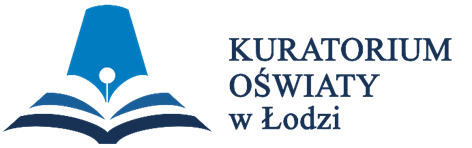 WOJEWÓDZKI KONKURS PRZEDMIOTOWY 
Z CHEMII organizowany przez Łódzkiego Kuratora Oświaty 
dla uczniów szkół podstawowych w roku szkolnym 2023/2024TEST –  ETAP SZKOLNYNa wypełnienie testu masz  60 min.Arkusz liczy 10 stron i zawiera 16 zadań, w tym brudnopis.Przed rozpoczęciem pracy sprawdź, czy Twój arkusz jest kompletny. Jeżeli zauważysz usterki, zgłoś je Komisji Konkursowej.Zadania czytaj uważnie i ze zrozumieniem.Odpowiedzi wpisuj długopisem bądź piórem, kolorem czarnym lub niebieskim. Dbaj o czytelność pisma i precyzję odpowiedzi.W zadaniach obliczeniowych przedstaw tok rozumowania. Wyniki zaokrąglaj w sposób prawidłowy. Wynik końcowy podaj z odpowiednią jednostką. W zadaniu nr 1 zaznacz prawidłową odpowiedź, wstawiając znak X we właściwym miejscu.Jeżeli się pomylisz, błędne zaznaczenie otocz kółkiem i zaznacz znakiem X inną odpowiedź.Oceniane będą tylko te odpowiedzi, które umieścisz w miejscu do tego przeznaczonym.Do każdego numeru zadania podana jest maksymalna liczba punktów możliwa do uzyskania za prawidłową odpowiedź. Pracuj samodzielnie. Postaraj się udzielić odpowiedzi na wszystkie pytania.Nie używaj korektora. Jeśli pomylisz się w zadaniach otwartych, przekreśl błędną odpowiedź 
i wpisz poprawną.Korzystaj tylko z przyborów i materiałów określonych w regulaminie konkursu.            PowodzeniaMaksymalna liczba punktów - 60Liczba uzyskanych punktów - …..Imię i nazwisko ucznia: …………………………………………..……………                                                          wypełnia Komisja Konkursowa po zakończeniu sprawdzenia pracPodpisy członków komisji sprawdzających prace:…………………………………………………..      ……………….……………              (imię i nazwisko)                                             (podpis)…………………………………………………..      ……………….……………              (imię i nazwisko)                                             (podpis)Zadanie nr 1 Wskaż jedną poprawną odpowiedź do każdego z pytań. Postaw znak X w odpowiedniej kratce. Mieszaninę jednorodną można uzyskać mieszając: a: wodę z solą kuchenną	 	 b: wodę z kredą		 c: wodę z olejemMieszaninę wody i soli kuchennej można rozdzielić poprzez: a: sączenie	 	 b: dekantację	 c: odparowanie rozpuszczalnika 		Atomy będące izotopami mają identyczną: a: liczbę masową 		 b: liczbę neutronów 	 c: liczbę atomowąPodczas przemiany nuklidu promieniotwórczego: a: zmienia się tylko liczba atomowa  b: zmienia się tylko liczba masowa  c: zmienia się zarówno liczba atomowa, jak i masowa 	Wiązanie jonowe występuje w związku / pierwiastku o wzorze: a: O2 			 b: NH3 		 c: KCl	Wskaż atom, posiadający największą liczbę elektronów na zewnętrznej powłoce: a: potas 		 b: fosfor 		 c: bromWskaż atom, posiadający największą liczbę powłok elektronowych: a: argon 		 b: krzem 		 c: potasSpośród poniższych związków najwyższą temperaturę topnienia posiada: a: NaCl 		 b: H2O		 c: CO2	Wskaż błędny wzór tlenku azotu: a: N2O3 		 b: N2O5 		 c: N2O7	Wskaż parę pierwiastków o najbardziej zbliżonych właściwościach chemicznych: a: azot i fosfor 		 b: azot i węgiel 		 c: magnez i chlorWiązanie potrójne jest mocniejsze od podwójnego, a podwójne od pojedynczego. Na tej podstawie wskaż cząsteczkę, w której występuje najmocniejsze wiązanie: a: Cl2			 b: O2		 c: N2 						Procesem endotermicznym jest: a: reakcja węgla z tlenem  		 b: wybuch mieszaniny wodoru i tlenu 	 c: rozkład węglanu wapniaNajwyższą masę cząsteczkową posiada: a: C12H22O11 		 b: H2SO4 		 c: As4O6 Związkiem o najwyższej procentowej wagowej zawartości azotu jest: a: NO 			 b: NH3 			 c: NH4NO2Tlenek węgla(IV) reaguje z: a: kwasem solnym 	 b: zasadą sodową 	 c: tlenem, dając inny tlenekReakcja, w której nie powstaje tlenek, to: a: rozkład termiczny węglanu metalu	 b: działanie kwasem solnym na węglan metalu 			 c: działanie kwasem solnym na metalWskaż tlenek nie stanowiący zanieczyszczenia powietrza: a: tlenek siarki(IV) 		 b: tlenek azotu(IV) 	 c: tlenek krzemu(IV)Gazem bezwonnym jest: a: amoniak 		 b: chlorowodór 		 c: wodórNajniższą temperaturę wrzenia wykazuje: a: tlenek wapnia 	 b: tlenek wodoru (woda)  	 c: tlenek siarki(IV)Wskaż najwyższą wartość gęstości: a: 4 g/cm3 		 b: 400 g/dm3 			 c: 4 kg/m3………………... / 20 pkt.     (liczba uzyskanych punktów / maksymalna liczba punktów)Zadanie nr 2 Jądro nuklidu  ulega serii naturalnych przemian promieniotwórczych (α i β-) tworząc w ostatecznym rezultacie . Określ ilość przemian α i β- jakim uległo jądro wyjściowego nuklidu.ilość przemian α : ……..ilość przemian β- : ……..………………... / 2 pkt.      (liczba uzyskanych punktów / maksymalna liczba punktówZadanie nr 3 Poniżej przedstawiono nuklidy różnych pierwiastków, za każdym razem zastępując symbol pierwiastka literą X. Nuklidy ilu różnych pierwiastków przedstawiono? Spośród przedstawionych nuklidów wybierz parę stanowiącą izotopy., , ; Ilość pierwiastków wśród powyższych nuklidów: 	……………………………...Parę izotopów stanowią: 	………………………………….………………... / 2 pkt.      (liczba uzyskanych punktów / maksymalna liczba punktówZadanie nr 4 Spośród wymienionych pierwiastków wybierz po jednym pasującym do opisu zawartego w lewej kolumnie tabeli. Wpisz jego nazwę w odpowiednie pole.Pierwiastki do wyboru: węgiel, jod, kobalt, cez.………………... / 2 pkt.      (liczba uzyskanych punktów / maksymalna liczba punktówZadanie nr 5 Atom pewnego pierwiastka ma elektrony rozmieszczone na trzech powłokach elektronowych. Na pierwszej i ostatniej powłoce atom ten ma taką samą ilość elektronów. Określ liczbę elektronów na ostatniej powłoce w tym atomie. Podaj symbol pierwiastka oraz wzór tworzonego przez niego jonu.Liczba elektronów na ostatniej powłoce		……………..Symbol pierwiastka:				……………..Wzór jonu omawianego pierwiastka: 		……………..………………... / 3 pkt.      (liczba uzyskanych punktów / maksymalna liczba punktówZadanie nr 6 Poniższa ilustracja przedstawia piktogramy stosowane przy oznakowaniu substancji chemicznych. Przyporządkuj im odpowiednie znaczenie spośród podanych poniżej, wpisując właściwe litery w kolejne pola tabeli:substancje łatwopalnesubstancje toksycznesubstancje szkodliwe dla środowiska substancje żrącesubstancje rakotwórcze substancje wybuchowe ………………... / 4 pkt.      (liczba uzyskanych punktów / maksymalna liczba punktówZadanie nr 7 Przyporządkuj poniższe metody rozdziału do odpowiednich mieszanin (dla każdej z metod wskaż jedną mieszaninę, którą można rozdzielić tą metodą). Wpisz odpowiednie litery w puste pola tabeli. Piasek i sól kuchennaWoda i alkohol etylowyPiasek i wióry żelazneWoda i olej………………... / 3 pkt.      (liczba uzyskanych punktów / maksymalna liczba punktówZadanie nr 8 Poniżej przedstawiono cztery równania reakcji chemicznych. Dla każdej z reakcji określ, czy jest to reakcja syntezy, analizy czy wymiany. Wpisz właściwe określenia w pola tabeli. ………………... / 4 pkt.      (liczba uzyskanych punktów / maksymalna liczba punktówZadanie nr 9 Dobierz współczynniki w poniższych równaniach reakcji: 	Al 	+ 	O2 	 	Al2O3NH3 	+ 	O2 	 	N2 	+ 	H2O………………... / 2 pkt.      (liczba uzyskanych punktów / maksymalna liczba punktówZadanie nr 10 Nadtlenek wodoru H2O2 ulega katalitycznemu rozkładowi.Zapisz równanie przedstawiające opisany proces. Wybierz spośród poniższych metodę pozwalającą zidentyfikować gazowy produkt rozkładu nadtlenku wodoru oraz opisz przewidywane obserwacje.Metody:Wykorzystanie zwilżonego uniwersalnego papierka wskaźnikowegoUmieszczenie w gazie rozżarzonego łuczywkaSpalenie gazu z charakterystycznym odgłosem Identyfikacja gazu na podstawie charakterystycznego zapachu Równanie reakcji:  ………………………………………………………………………….Wybrana metoda identyfikacji gazowego produktu reakcji: ……………………………Przewidywane obserwacje:……………………………………………………………………………………………………………………………………………………………………………………………………………………... / 3pkt.      (liczba uzyskanych punktów / maksymalna liczba punktówZadanie nr 11 Tlenki niemetali można otrzymać na wiele sposobów. Znane są metody otrzymywania tlenków w reakcjach niemetali z tlenem lub innych tlenków z tlenem. Zapisz równania przedstawiające otrzymywanie tlenku węgla(IV) dwiema opisanymi metodami.  …………………………………………………………………………………………………..…………………………………………………………………………………………………..………………... / 2 pkt.      (liczba uzyskanych punktów / maksymalna liczba punktówZadanie nr 12 Podaj wzory jonów, z jakich składają się poniższe soleCaS   		jony:	……………………………..KBr  		jony: 	……………………………..………………... / 2 pkt.      (liczba uzyskanych punktów / maksymalna liczba punktówZadanie nr 13 Narysuj wzory strukturalne cząsteczek: H2S, NH3 i CH4.………………... / 3 pkt.      (liczba uzyskanych punktów / maksymalna liczba punktówZadanie nr 14 Na poniższej ilustracji przedstawiono zestaw sprzętu laboratoryjnego. Wybierz przyrządy niezbędne do dokładnego wyznaczenia gęstości ciekłego alkoholu etylowego. Opisz, w jaki sposób wyznaczysz gęstość badanej cieczy. Podaj wzór, z którego wyliczysz gęstość.  Wybrany sprzęt: ……………………………………………………………………………Opis, w jaki sposób można wyznaczyć gęstość alkoholu: ………………………………………………………………………………………………………………………………………………………………………………………………………………………………………………………………………………………………Wzór, z którego można wyliczyć gęstość alkoholu: …………………………………..………………... / 3 pkt.      (liczba uzyskanych punktów / maksymalna liczba punktówZadanie nr 15 Magnez poddano spalaniu w tlenie. Użyto 20 g magnezu, uzyskując 32 g tlenku magnezu. Jednocześnie wiadomo, że po reakcji pozostało 0,8 grama magnezu. Oblicz masę użytego tlenu. Masa użytego tlenu: ………………………..………………... / 2 pkt.      (liczba uzyskanych punktów / maksymalna liczba punktówZadanie nr 16Pewien tlenek zawiera w cząsteczce 2 atomy azotu. Wagowa zawartość azotu w tym związku wynosi 63,6 %. Przeprowadź niezbędne obliczenia i ustal masę cząsteczkową tego związku. Podaj jego wzór sumaryczny. Masa cząsteczkowa związku: ………………………Wzór sumaryczny związku: …………………….………………... / 3 pkt.      (liczba uzyskanych punktów / maksymalna liczba punktówBRUDNOPISDzięki temu, że jest wybiórczo pochłaniany przez tarczycę znajduje zastosowanie w diagnostyce i leczeniu chorób nowotworowych tego gruczołu.Badając zawartość cięższego izotopu tego pierwiastka archeolodzy ustalają wiek badanego drewnianego przedmiotu.1: 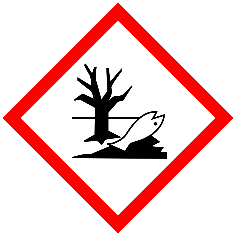 3: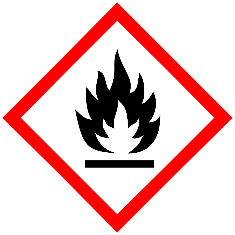 2: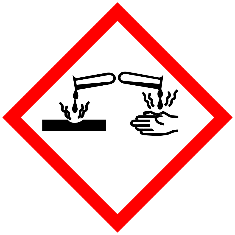 4: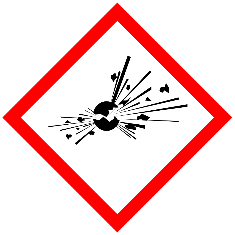 1: Rozdzielenie za pomocą rozdzielacza (wykorzystanie niemieszalności cieczy) 2: Destylacja (ogrzanie mieszaniny i następnie skroplenie składnika o niższej temperaturze wrzenia)3: Ekstrakcja (dodanie wody, rozpuszczenie jednego ze składników mieszaniny i zlanie klarownego roztworu znad osadu drugiego składnika)Równanie reakcjiTyp reakcji a) 2 Na + Cl2  2 NaCl			b) NaOH + HCl  NaCl + H2O		c) 2 NaClO3  2 NaCl + 3 O2d) Na2SO4 + BaCl2  BaSO4 + 2 NaClH2SNH3CH4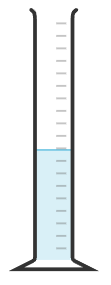 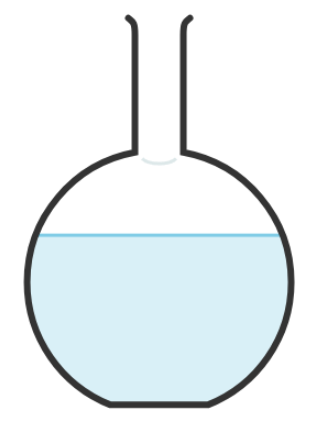 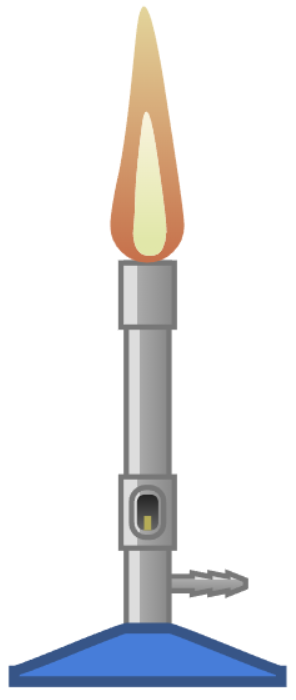 cylinder miarowykolba kulistapalnik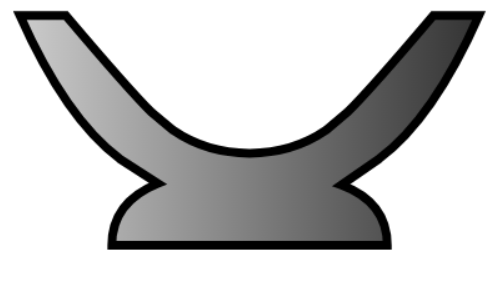 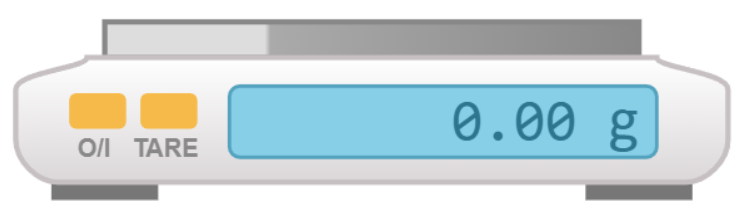 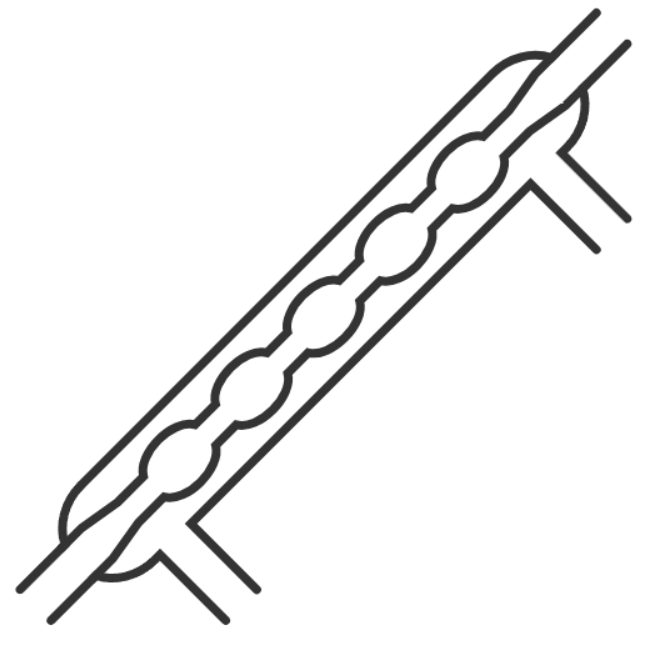 moździerzwaga elektronicznachłodnica  destylacyjna